Сведения о реализации муниципальной программы «Физкультура и спорт в Лахденпохском муниципальном районе» на 2017-2021 годыСведения о достижении значений показателей (индикаторов) муниципальной программы Сведения о степени выполнения мероприятий Отчетоб использовании бюджетных ассигнований бюджета Лахденпохского муниципального района на реализацию Отчёт по исполнению  плана  реализации МП Лахденпохского муниципального района  за 2017 год 		Районные соревнования «Кросс Нации – 2017»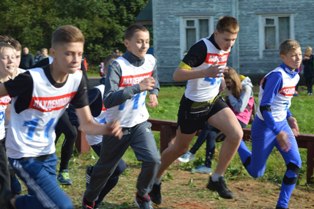 		Районные соревнования «Лыжня России – 2017»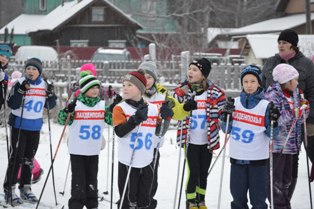 		Соревнования по лыжам среди дошкольников «Румяные щёчки»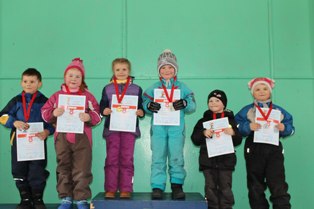 		Районный Фестиваль ВФСК ГТО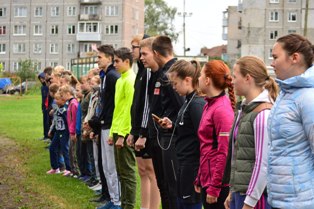 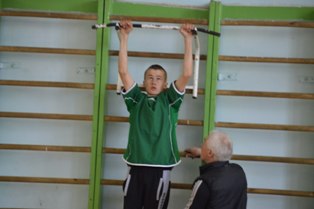 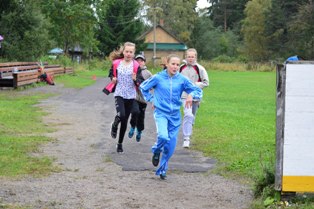 		Первенство ДЮСШ Республики Карелия по лыжным гонкам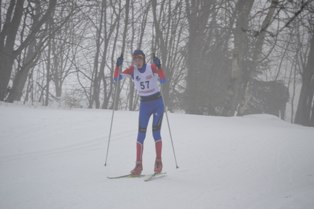 		Фестиваль «Онежские старты»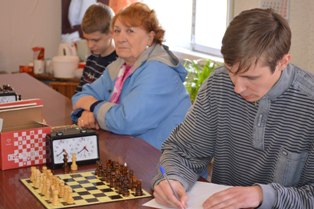 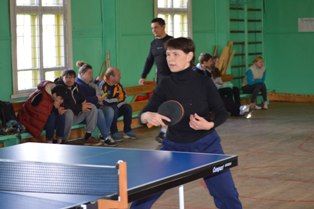 			Карельские городки «кююккя»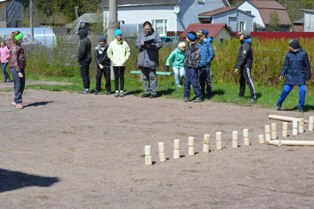 			Турнир по баскетболу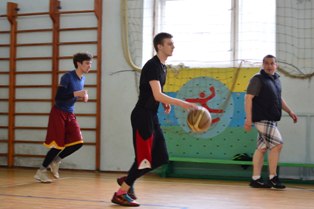 			Районные соревнования «Папа, мама, я – спортивная семья»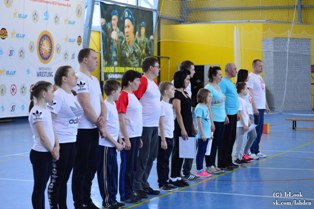 			Республиканский Народный лыжный праздник	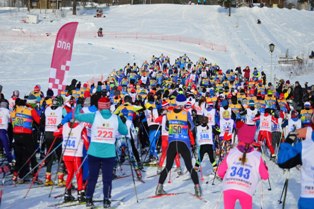  
п/пПоказатель    
(индикатор)   
(наименование)Ед.   
измеренияЗначения показателей (индикаторов) муниципальной  программы, подпрограммы  муниципальной программыЗначения показателей (индикаторов) муниципальной  программы, подпрограммы  муниципальной программыЗначения показателей (индикаторов) муниципальной  программы, подпрограммы  муниципальной программыОбоснование отклонений значений  показателя (индикатора) на конец  отчетного  года (при  наличии) 
п/пПоказатель    
(индикатор)   
(наименование)Ед.   
измерениягод,  предшествующий отчетному <1>отчетный годотчетный годОбоснование отклонений значений  показателя (индикатора) на конец  отчетного  года (при  наличии) 
п/пПоказатель    
(индикатор)   
(наименование)Ед.   
измерениягод,  предшествующий отчетному <1>планфактОбоснование отклонений значений  показателя (индикатора) на конец  отчетного  года (при  наличии)1234567Муниципальная программа «Физкультура и спорт в Лахденпохском муниципальном районе» на 2017-2021 годы Муниципальная программа «Физкультура и спорт в Лахденпохском муниципальном районе» на 2017-2021 годы Муниципальная программа «Физкультура и спорт в Лахденпохском муниципальном районе» на 2017-2021 годы Муниципальная программа «Физкультура и спорт в Лахденпохском муниципальном районе» на 2017-2021 годы Муниципальная программа «Физкультура и спорт в Лахденпохском муниципальном районе» на 2017-2021 годы Муниципальная программа «Физкультура и спорт в Лахденпохском муниципальном районе» на 2017-2021 годы 1.  Целевой индикатор: Доля населения, систематически занимающихся физической культурой и спортом      %23,52625,6Население ЛМР, систематически занимающееся спортом в 2017 г./численность населения*100%3304/12891*100%= 25,6%1.Показатель результата 1:  Доля населения от 18 лет систематически занимающихся физической культурой и спортом, в общей численности населения Лахденпохского района от 18 лет%171919Население от 18 лет систематически занимающееся спортом в 2017 г./численность населения*100%2320/12891*100%=19%.2.Показатель результата 2: Доля инвалидов, занимающихся адаптивной физической культурой и адаптивным спортом от общей численности инвалидов  %424239Инвалиды, занимающиеся адаптивной физической культурой и адаптивным спортом/общее число инвалидов*100%89/228*100%=39%1.3.Показатель результата 3: Количество детей и подростков систематически занимающихся в МОДО «ЛРДЮСШ»Чел.270270236факт/муниципальное задание*100%=87%Закрытие отделения по виду спорта «бокс», в связи с отсутствием тренера1.4.Показатель результата 4: Количество спортсменов, принявших участие в спортивных мероприятиях различного уровняЧел.700700894факт/количество спортсменов, принявших участие в спортивных мероприятиях различного уровня894/700*100%=127,7%1.5.Показатель результата 5: Количество спортсменов, которым присвоены массовые спортивные разряды, в том числе первый спортивный разрядЧел.687043факт/количество спортсменов, которым присвоены массовые спортивные разряды, в том числе первый спортивный разряд*100%43/70*100%=61%1.6.Показатель результата 6: Количество проведённых муниципальных физкультурно-оздоровительных и спортивно — массовых мероприятийКол-во91114факт/кол-во проведённых мероприятий*100%14/11*100%=127%1.7.Показатель результата 7: Количество проектов, направленных на развитие физической культуры и массового спортаКол-во885факт/кол-во проектов*100%В связи с отсутствием денежных средств на реализацию программных мероприятий5/8*100%=62,5%1.8.Показатель результата 8: Количество мероприятий по внедрению ВФСК «ГТО»Кол-во344факт/кол-во мероприятий*100%4/4*100%=100%1.9.Показатель результата 9: Количество участников мероприятий по внедрению ВФСК «ГТО»Чел.150160205факт/кол-во участников*100%205/160*100%=128%№ 
п/пНаименование подпрограммы   муниципальной программы, ведомственной целевой программы,  основных мероприятий и мероприятийОтветственный   
исполнительПлановый   срокПлановый   срокФактический срокФактический срокРезультатыРезультатыРезультатыРезультатыПроблемы реализации      
мероприятия <1>№ 
п/пНаименование подпрограммы   муниципальной программы, ведомственной целевой программы,  основных мероприятий и мероприятийОтветственный   
исполнительначала
реали-
зацииоконча- 
ния  
реали-
зацииначала
реали-
зацииокон- 
чания 
реали-
зациинаименованиеед.измерениязначение плановоезначение достигнутоеПроблемы реализации      
мероприятия <1>123456789101112МП  «Физкультура и спорт в Лахденпохском муниципальном районе» на 2017-2021 годы МП  «Физкультура и спорт в Лахденпохском муниципальном районе» на 2017-2021 годы МП  «Физкультура и спорт в Лахденпохском муниципальном районе» на 2017-2021 годы МП  «Физкультура и спорт в Лахденпохском муниципальном районе» на 2017-2021 годы МП  «Физкультура и спорт в Лахденпохском муниципальном районе» на 2017-2021 годы МП  «Физкультура и спорт в Лахденпохском муниципальном районе» на 2017-2021 годы МП  «Физкультура и спорт в Лахденпохском муниципальном районе» на 2017-2021 годы МП  «Физкультура и спорт в Лахденпохском муниципальном районе» на 2017-2021 годы МП  «Физкультура и спорт в Лахденпохском муниципальном районе» на 2017-2021 годы МП  «Физкультура и спорт в Лахденпохском муниципальном районе» на 2017-2021 годы МП  «Физкультура и спорт в Лахденпохском муниципальном районе» на 2017-2021 годы МП  «Физкультура и спорт в Лахденпохском муниципальном районе» на 2017-2021 годы 1.1.1Мероприятие 1: организация и проведение физкультурных и спортивно-массовых мероприятий       АЛМР, МУ «РУО и ДМ», МОДО «ЛРДЮСШ», МСК «Витязь»2017201820172018Проведение муниципальных мероприятийкол-во1114нет1.1.2Мероприятие 2: обеспечение участия спортсменов района в физкультурных и спортивно-массовых мероприятиях, в т.ч. входящих в зачёт МО РК     АЛМР, МУ «РУО и ДМ», МОДО «ЛРДЮСШ»2017201820172018Увеличение доли участников мероприятий%700894нет1.1.3Мероприятие 3: реализация ДОП физкультурно-спортивной направленностиАЛМР, МУ «РУО и ДМ», МОДО «ЛРДЮСШ»2017201820172018Предоставление услуг доп.образованияЧел.260236Закрытие отделения по виду спорта «бокс», в связи с отсутствием тренера1.1.4Мероприятие 4: организация и проведение конкурса проектов, направленных на развитие физической культуры и массового спортаАЛМР2017201820172018Реализация проектовкол-во85В связи с отсутствием денежных средств на реализацию программных мероприятий1.1.5Мероприятие 5: популяризация физической культуры и спорта, пропаганда ЗОЖ (за счёт субсидии, в т.ч. на содержание ФОКа)  АЛМР, МУ «РУО и ДМ»2017201820172018Увеличение доли населения, систематически занимающихся физической культурой и спортом      %2626нет1.1.6Мероприятие 6: проведение мероприятий по внедрению ВФСК «ГТО»АЛМР, МУ «РУО и ДМ», МОДО «ЛРДЮСШ», МСК «Витязь»2017201820172018Увеличение кол-ва населения района, принявшего участие в тестировании в рамках ГТОкол-во160205нетСтатусНаименование подпрограммы   муниципальной программы, ведомственной целевой программы,  основных мероприятий и мероприятийОтветственный  
исполнитель,  
соисполнители,  
Код бюджетной 
классификацииКод бюджетной 
классификацииКод бюджетной 
классификацииКод бюджетной 
классификацииРасходы за 2017 год,        
(тыс. руб.)Расходы за 2017 год,        
(тыс. руб.)Расходы за 2017 год,        
(тыс. руб.)СтатусНаименование подпрограммы   муниципальной программы, ведомственной целевой программы,  основных мероприятий и мероприятийОтветственный  
исполнитель,  
соисполнители,  
ГРБСРз
ПрЦСРВРсводная 
бюджетная
роспись, 
план на 
1 января 
отчетного
годасводная 
бюджет- 
ная рос-
пись на 
отчетную
дату Исполнено12345678910Муниципальная    программа «Физкультура и спорт в Лахденпохском муниципальном районе» на 2017-2021 годы всего            XXXX3 573 2943 573 2943 354 758Муниципальная    программа «Физкультура и спорт в Лахденпохском муниципальном районе» на 2017-2021 годы ответственный    
исполнитель      
муниципальной  
программы (АЛМР)       031XXX70 000,0070 000,0051 500,00Муниципальная    программа «Физкультура и спорт в Лахденпохском муниципальном районе» на 2017-2021 годы Соисполнитель: МУ «РУО и ДМ» 040XXX3 503 2943 503 2943 303 258Наименование подпрограммы,   
ведомственной целевой программы,     основных мероприятий и мероприятийОтветственный исполнитель (должность, ФИО)Срок реализации основного мероприятия, мероприятияпоказатель непосредственного результатаРасходы (тыс.   руб.)Расходы (тыс.   руб.)Расходы (тыс.   руб.)Расходы (тыс.   руб.)Расходы (тыс.   руб.)Расходы (тыс.   руб.)Расходы (тыс.   руб.)Расходы (тыс.   руб.)Расходы (тыс.   руб.)Ответственный исполнитель (должность, ФИО)планфактнаименование, единица изм.планфактфактСводная бюджетная росписьИсполнено на отчетную датуИсполнено на отчетную датуИсполнено на отчетную датуИсполнено на отчетную датуначалаОкончанияначалаокончания123456778991010«Физкультура и спорт в Лахденпохском муниципальном районе» на 2017-2021 годы АЛМР (ОСР)201720213 573 2943 573 2943 354 7583 354 758Мероприятие 1: организация и проведение физкультурных и спортивно-массовых мероприятийУчастники: МУ «РУО и ДМ»20172017Мероприятия, кол-во1111Мероприятие 1.1: организация и проведение районных мероприятийМероприятия, кол-во44416 000,0016 000,0016 000,0016 000,00Мероприятие 1.2: организация и проведение мероприятий для учреждений и организацийМероприятия, кол-во1118 000,008 000,008 000,008 000,00Мероприятие 1.3: организация и проведение районных соревнований и спортивных праздников             Мероприятия, кол-во33320 000,0020 000,0020 000,0020 000,00Мероприятие 1.4: организация и проведение мероприятий, направленных на развитие физ.культуры и массового спортаСоисполнитель: МУ «РУО и ДМ»20172017Мероприятия, кол-во33315 000,0015 000,0010 272,0010 272,00Мероприятие 2: обеспечение участия населения района в физкультурных и спортивно-массовых мероприятиях различного уровняУчастники: МО ДО «ЛРДЮСШ»20172017Участники, кол-во700700894227 150,00227 150,00203 400,00203 400,00Мероприятие 2.1: участие в районных соревнованияхСоисполнители: МУ «РУО и ДМ», Участники: МО ДО «ЛРДЮСШ», МСК «Витязь»Участники, кол-во5505507100000Мероприятие 2.2: участие в республиканских соревнованиях, входящих в зачёт образования РКУчастники: МО ДО «ЛРДЮСШ»Участники, кол-во100100109118 500,00118 500,00113 300,0113 300,0Мероприятие 2.3: участие в республиканских соревнованиях по видам спортаУчастники: МО ДО «ЛРДЮСШ»Участники, кол-во505075108 650,00108 650,0090 100,0090 100,00Мероприятие 2.4: кол-во спортсменов, которым присвоены массовые разряды, в т.ч. I спортивный разрядАЛМР (ОСР)Спортсмены, кол-во7070430000Мероприятие 3: реализация ДОП физкультурно-спортивной направленностиУчастники: МО ДО «ЛРДЮСШ»Учащиеся, кол-во2702702360000Мероприятие 4: организация и проведение конкурса проектов, направленных на развитие физической культуры и массового спорта, в т.ч.:АЛМР (ОСР)20172017Проект, кол-во88560 000,0060 000,0041 500,0041 500,00Мероприятие 4.1: проведение мероприятий спортивной направленности общественным объединениями или организациями в области спортаПроект, кол-во33215 000.0015 000.0011 820,0011 820,00Мероприятие 4.2: организация и поведение мероприятий для людей с ограниченным здоровьем и инвалидовПроект, кол-во22115 000,0015 000,007 500,007 500,00Мероприятие 4.3: доля инвалидов, занимающихся адаптивной физической культурой и адаптивным спортом от общей численности инвалидовПроект, кол-во4242380000Мероприятие 4.4: поддержка спортивных клубов, дворовых команд на территории ЛМРПроект, кол-во33230 000,0030 000,0022 180,0022 180,00Мероприятие 5: популяризация физической культуры и спорта, пропаганда здорового образа жизни (за счёт средств субсидии, в  том числе на содержание ФОКа)популяризация физической культуры и спорта, пропаганда здорового образа жизни (за счёт средств субсидии, в  том числе на содержание ФОКа)АЛМР (ОСР)Соисполнители:МУ «РУО и ДМ»20172017Доля населения, систематически зан-ся спортом, %2626263 217 144,003 217 144,003 031 630,003 031 630,00Мероприятие 5.1: доля населения от 18 лет систематически занимающихся физической культурой и спортом, в общей численности населения Лахденпохского района от 18 лет2017Участники, %1919220000Мероприятие 6: проведение мероприятий по внедрению ВФСК «ГТО»АЛМР (ОСР)2017Мероприятия, кол-во44410 000,0010 000,0010 000,0010 000,00Мероприятие 7: обеспечение участия населения района в мероприятиях по внедрению ВФСК «ГТО»АЛМР (ОСР)2017Участники, кол-во1601602050000Итого по муниципальной программеХХХХХХХХ3 573 2943 573 2943 354 7583 354 758в том числеХХХХХХХХОтветственный исполнительХХХХХХХХ70 000,0070 000,0051 500, 0051 500, 00Соисполнитель 1ХХХХХХХХ3 503 2943 503 2943 303 2583 303 258